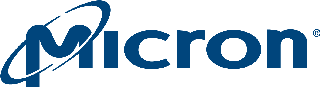 Micron Technology, Inc., Reports Results for the First Quarter of Fiscal 2013Micron Technology, Inc., (Nasdaq:MU) today announced results of operations for its first quarter of fiscal 2013, which ended November 29, 2012. For the first quarter, the company had a net loss attributable to Micron shareholders of $275 million, or $0.27 per diluted share, on net sales of $1.8 billion. The results for the first quarter of fiscal 2013 compare to a net loss of $243 million, or $0.24 per diluted share, on net sales of $2.0 billion for the fourth quarter of fiscal 2012, and a net loss of $187 million, or $0.19 per diluted share, on net sales of $2.1 billion for the first quarter of fiscal 2012.Revenues from sales of NAND Flash products were 4 percent lower in the first quarter of fiscal 2013 compared to the fourth quarter of fiscal 2012, due to a 9 percent decrease in sales volume, partially offset by a 5 percent increase in average selling prices. Trade NAND Flash sales volume in the first quarter of fiscal 2013 decreased compared to the fourth quarter of fiscal 2012 primarily as a result of lower production of NAND Flash products. Revenues from sales of DRAM products in the first quarter of fiscal 2013 were 9 percent lower compared to the fourth quarter of fiscal 2012 primarily due to an 11 percent decrease in average selling prices. Sales of NOR Flash products were relatively unchanged for the first quarter of fiscal 2013 compared to the fourth quarter of fiscal 2012.The company's consolidated gross margin of 12 percent in the first quarter of fiscal 2013 was up slightly from 11 percent in the fourth quarter of fiscal 2012. Improvements in margin from sales of NAND Flash and NOR Flash products were offset by slight declines in margins from sales of DRAM products.Cash flows from operations for the first quarter of fiscal 2013 were $236 million. During the first quarter of fiscal 2013, the company invested $538 million in capital expenditures and ended the quarter with cash and investments of $2.8 billion.The company will host a conference call Thursday, December 20 at 2:30 p.m. MST to discuss its financial results. The call, audio and slides will be available online at http://investors.micron.com/events.cfm. A webcast replay will be available on the company's website until December 27, 2013. A taped audio replay of the conference call will also be available at (404) 537-3406 (conference number: 79770323) beginning at 5:30 p.m. MST, Thursday, December 20, 2012 and continuing until 5:30 p.m. MST, Thursday, December 27, 2012.Micron Technology, Inc., is one of the world's leading providers of advanced semiconductor solutions. Through its worldwide operations, Micron manufactures and markets a full range of DRAM, NAND Flash and NOR Flash memory, as well as other innovative memory technologies, packaging solutions and semiconductor systems for use in leading-edge computing, consumer, networking, embedded and mobile products. Micron's common stock is traded on the NASDAQ under the MU symbol. To learn more about Micron Technology, Inc., visit www.micron.com.The Micron Technology, Inc. logo is available at http://www.globenewswire.com/newsroom/prs/?pkgid=6950
(1) Other operating (income) expense consisted of the following:Other operating (income) expense included losses of $62 million in the first quarter of fiscal 2013 and gains of $9 million in the fourth quarter of fiscal 2012 from changes in the market value of the company's yen currency hedges executed in connection with its planned acquisition of Elpida Memory, Inc. In addition, other operating income in the first quarter of fiscal 2013 included a gain of $25 million resulting from the termination by the company's Transform Solar joint venture of a lease to a portion of the company's manufacturing facilities in Boise, Idaho. (2) Income taxes for the first quarter of fiscal 2012 included a tax benefit of $14 million related to the favorable resolution of certain prior year tax matters. Remaining taxes in fiscal 2013 and 2012 primarily reflected taxes on the company's non-U.S. operations. The company has a valuation allowance for its net deferred tax asset associated with its U.S. operations. Taxes attributable to the company's U.S. operations in fiscal 2013 and 2012 were substantially offset by changes in the valuation allowance.(3) During the first quarter of fiscal 2013, the company entered into two credit facilities. The first was a revolving credit facility providing for borrowings of up to $255 million. Amounts drawn under the facility would be collateralized by certain accounts receivable. As of the end of the first quarter of fiscal 2013, no amounts had been drawn under the facility. The second was a term note providing for borrowings of up to $214 million. Amounts drawn under the facility are collateralized by semiconductor production equipment. As of the end of the first quarter of fiscal 2013, the balance outstanding under the note was $173 million.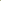 MICRON TECHNOLOGY, INC.
CONSOLIDATED FINANCIAL SUMMARY
(in millions except per share amounts)MICRON TECHNOLOGY, INC.
CONSOLIDATED FINANCIAL SUMMARY
(in millions except per share amounts)MICRON TECHNOLOGY, INC.
CONSOLIDATED FINANCIAL SUMMARY
(in millions except per share amounts)MICRON TECHNOLOGY, INC.
CONSOLIDATED FINANCIAL SUMMARY
(in millions except per share amounts)1st Qtr.4th Qtr.1st Qtr.Nov. 29,Aug. 30,Dec. 1,201220122011Net sales $ 1,834$ 1,963$ 2,090Cost of goods sold1,6171,7441,785Gross margin217219305Selling, general and administrative119139151Research and development 224235230Other operating (income) expense, net (1)31(15)6Operating loss(157)(140)(82)Interest income (expense), net(54)(52)(33)Other non-operating income (expense), net1(4)--Income tax (provision) benefit (2)(13)(14)2Equity in net losses of equity method investees
(52)
(32)
(74)Net income attributable to noncontrolling interests--(1)--Net loss attributable to Micron$ (275)$ (243)$ (187)Loss per share:Basic$ (0.27)$ (0.24)$ (0.19)Diluted(0.27)(0.24)(0.19)Number of shares used in per share calculations:Basic1,013.71,013.1981.4Diluted1,013.71,013.1981.4CONSOLIDATED FINANCIAL SUMMARY, ContinuedCONSOLIDATED FINANCIAL SUMMARY, ContinuedCONSOLIDATED FINANCIAL SUMMARY, ContinuedAs ofAs ofNov. 29,Aug. 30,20122012Cash and short-term investments$ 2,271$ 2,559Receivables1,1391,289Inventories1,8311,812Total current assets5,3155,758Long-term marketable investments527374Property, plant and equipment, net7,1997,103Total assets14,06714,328Accounts payable and accrued expenses1,5841,641Current portion of long-term debt266224Total current liabilities2,1382,243Long-term debt (3)3,1693,038Total Micron shareholders' equity7,4697,700Noncontrolling interests in subsidiaries717717Total equity8,1868,417Three Months EndedThree Months EndedNov. 29,Dec. 1,20122011Net cash provided by operating activities$ 236$ 404Net cash used for investing activities(639)(714)Net cash provided by financing activities4665Depreciation and amortization485581Expenditures for property, plant and equipment(434)(697)Payments on equipment purchase contracts(104)(49)Net contributions from noncontrolling interests--55Noncash equipment acquisitions on contracts payable and capital leases591921st Qtr.4th Qtr.1st Qtr.Nov. 29,Aug. 30,Dec. 1,201220122011(Gain) loss from changes in currency exchange rates$ 59$ (8)$ 11(Gain) loss on disposition of property, plant and equipment(5)(5)1Other(23)(2)(6)$ 31$ (15)$ 6